      «10» января  2017г.                                                                                                                    №  2В соответствии с Гражданским кодексом Российской Федерации, Земельным кодексом РФ, Федеральным законом от 26.07.2006 N 135-ФЗ «О защите конкуренции», Федеральным законом от 13.03.2006 N 38-ФЗ «О рекламе», в целях организации эффективной работы при проведении торгов по продаже земельных участков, упорядочения процедуры предоставления земельных участков при проведении торгов, справедливости, публичности, открытости и прозрачности процедуры предоставления земельных участков, руководствуясь Уставом поселка Березовка,          ПОСТАНОВЛЯЮ:Внести изменения в Приложение №2 Постановления №78 от 15.02.2016г. «О создании комиссии по организации и проведению торгов по продаже находящихся в государственной и муниципальной собственности земельных участков или права на заключение договоров аренды таких земельных участков на территории муниципального образования поселок Березовка Березовского района Красноярского края»Контроль за исполнением постановления оставляю за собойПостановление вступает в силу в день, следующий  за днем  его официального опубликования в газете «Пригород».    Глава  поселка                                      		                                                    С.А.СусловПриложение № 2 	к Постановлению  администрации поселка Березовка  от «10» января  2017г.  №   2  состав комиссии по организации и проведению торгов по продаже находящихся в государственной и муниципальной собственности земельных участков или права на заключение договоров аренды таких земельных участков на территории муниципального образования поселок Березовка Березовского района Красноярского края           Председатель комиссии:Кузнецов Александр Андреевич – заместитель главы поселка по благоустройству.  Заместитель председателя комиссии:Маханько Андрей Борисович – заместитель главы поселка по жизнеобеспечению.           Секретарь комиссии:Хакимова Вазиля Камильевна – ведущий специалист по земельным вопросам администрации поселка Березовка;    Члены комиссии:Шагалина Ольга Геннадьевна – ведущий специалист по муниципальному заказу и электронному документообороту администрации поселка Березовка; Плотникова Инга Евгеньевна – главный специалист по правовым вопросам администрации поселка Березовка;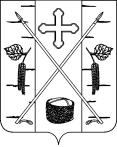 АДМИНИСТРАЦИЯ ПОСЕЛКА БЕРЕЗОВКАБЕРЕЗОВСКОГО РАЙОНА КРАСНОЯРСКОГО КРАЯПОСТАНОВЛЕНИЕп. БерезовкаО внесении изменений в Постановление №78 от 15.02.2016 г. «О создании комиссии по организации и проведению торгов по продаже находящихся в государственной и муниципальной собственности земельных участков или права на заключение договоров аренды таких земельных участков на территории муниципального образования поселок Березовка Березовского района Красноярского края»